УтвержденоЗав.кафедрой________________С.С.Сапожников(протокол №1 от 25.08.2021 г.)МЕТОДИЧЕСКИЕ УКАЗАНИЯ
ПО ВЫПОЛНЕНИЮ И ОФОРМЛЕНИЮ
КУРСОВЫХ РАБОТпо дисциплине «Оплата труда персонала»направление подготовки38.03.03 «Управление персоналом»Профиль подготовки«Управление персоналом организации»Квалификация выпускникаБакалаврМосква 20211 Общие положенияМетодические указания предназначены студентам, обучающимся по направлению «Управление персоналом» с профилем подготовки – «Управление персоналом организации».Методические указания разработаны на основе рабочей программы учебной дисциплины «Оплата труда персонала». В методических указаниях отражены цель курсовой работы, её основное содержание, приводится тематика курсовых работ.Выполнение курсовой работы по дисциплине «Оплата труда персонала» способствует формированию и развитию компетенции ПК -8 «Знание принципов и основ формирования системы мотивации и стимулирования персонала (в том числе оплаты труда), порядка применения дисциплинарных взысканий, владение навыками оформления результатов контроля за трудовой и исполнительской дисциплиной (документов о поощрениях и взысканиях) и умением применять их на практике».Курсовая работа является средством промежуточной аттестации обучающихся (наряду с экзаменом), призванная оценить уровень знаний и навыков студентов, характеризующих освоение компетенции ПК-8. Курсовая работа дисциплине «Оплата труда персонала» является индивидуальной, самостоятельно выполненной работой студента. Методические указания призваны помочь студенту выбрать тему и выполнить исследование на высоком уровне.Целями курсовой работы являются:закрепление приобретенных теоретических знаний в области анализа эффективности оплаты труда в организации;развития у студентов аналитического мышления;выработка навыков самостоятельной работы с учебной, научной, периодической и справочной литературой;обучения студентов методам аналитической и проектной работы в области оплаты труда персонала.В процессе выполнении я курсовой работы студент должен решить следующие задачи:провести исследование литературных источников по теме курсовой работы;провести анализ состояния исследуемого объекта курсовой работы на конкретном предприятии;предложить направления по устранению недостатков, выявленных в объекте исследования в процессе выполнения курсовой работы.2 Тематика курсовых работСовершенствование оплаты труда руководителей (на примере …)Совершенствование оплаты труда в бюджетных организациях (на примере …)Государственное регулирование оплаты труда в России (на примере ….)Государственное регулирование оплаты труда за рубежом (на примере …. )Анализ и учет факторов, определяющих уровень заработной платы на современных предприятиях (на примере …)Система социальных льгот и выплат в структуре оплаты труда персонала (на примере …)Совершенствование оплаты труда основного персонала на предприятии (на примере …)Совершенствование оплаты труда вспомогательного персонала на предприятии (на примере …)Совершенствование тарифной системы оплаты труда персонала (на примере …)Совершенствование бестарифной системы оплаты труда персонала (на примере …)Внедрение бестарифной системы оплаты труда персонала (на примере …)Применение смешанной системы оплаты труда на современных российских предприятиях (на примере …)Совершенствование системы оплаты труда на предприятии (на примере …)Совершенствование сдельной формы оплаты труда на предприятии (на примере …)Внедрение сдельной формы оплаты труда на предприятии (на примере …)Совершенствование повременной формы оплаты труда на предприятии (на примере …)Доплаты и надбавки в системе оплаты труда персонала (на примере …)Использование зарубежного опыта оплаты труда персонала в современных российских условиях (на примере …)Определение основных принципов компенсационной политики организации (на примере …)Разработка базовой части заработной платы (на примере …)Разработка переменной части заработной платы персонала (на примере…)Внутрифирменные документы, регулирующие систему оплаты труда (на примере …)Внедрение «вилок» должностных окладов в рамках совершенствования оплаты труда персонала на предприятии (на примере …)Применение метода грейдирования на современных предприятиях (на примере …)Участие персонала  в прибыли  компании (на примере …)Применение KPI при оплате труда персонала компании (на примере …)Использование КТУ при расчете заработной платы сотрудников (на примере …)Разработка (совершенствование ) системы премирования персонала на предприятии (на примере …)Внедрение системы Скэнлона в рамках совершенствования оплаты труда персонала (на примере …)Внедрение системы Ракера в рамках совершенствования оплаты труда персонала (на примере …)Внедрение системы Ипрошеар в рамках совершенствования оплаты труда персонала (на примере …)Предлагаемая тематика не исключает возможности выполнения курсовой работы по проблемам, предложенным студентом. При этом тема должна быть согласована с руководителем курсовой работы. При выборе темы необходимо учитывать, в какой мере разрабатываемые вопросы:- актуальны для хозяйствующих субъектов;- обеспечены исходными данными, литературными источниками;-  соответствуют индивидуальным способностям и интересам студента.3Содержание основных разделов курсовой работы3.1 Структура курсовой работыпояснительная записка к курсовой работе (Приложение 1)задание на курсовую работу (Приложение 2)Аннотация к курсовой работеВведение 
1. Теоретическая частьПонятие и сущность объекта исследованияМетодологическая характеристика объекта исследования
2. Аналитическая часть 
2.1. Характеристика организации
2.2. Анализ объекта исследования
2.3. Рекомендации по совершенствованию объекта исследования
Заключение 
Список использованных источниковИсходя из рекомендуемой структуры курсовой работы, её объем должен составлять примерно 35 страниц текста.Типовое содержание курсовой работы представлено в Приложении 4.Указанные выше основные разделы курсовой работы должны иметь следующее содержание.ВведениеВ данном разделе обосновываются: 
1) актуальность выбранной темы, необходимость решения проблемы в современных условиях; 
2) цель, задачи, объект и предмет курсовой работы.Типовая формулировка объекта, предмета, цели и задач исследования представлены в Приложении 5. 1 раздел - Теоретический анализ предмета исследования1 раздел может состоять из 2 или 3 параграфов.В этом разделе необходимо:- определить понятийный аппарат курсовой работы;
- определить сущность исследуемого вопроса, т.е. установить, в чем главная цель реализации рассматриваемой проблемы в деятельности организации и какие процессы (организационные, экономические, социальные) составляют основу данного вопроса;- определить состав и краткое содержание принципов и методов реализации изучаемой проблемы на практике;- дать характеристику степени проработанности темы в литературных источниках (монографиях, журнальных и газетных статьях, материалах конференций и т.п.), что в итоге должно выразиться в достаточно полном перечне литературы, приведенном в конце курсовой работы.2 раздел - Аналитическая частьВ курсовой работе данный раздел и соответствующие подразделы должны иметь конкретные названия с учетом выбранной студентом темы.Анализ объекта исследования в организацииДанный раздел курсовой работы пишется на примере конкретной организации. Для того чтобы проанализировать современное состояние объекта исследования в организации, необходимо отразить, как правило, следующую информацию об организации, по логике размещающуюся в следующих параграфах:Параграф 2.1. Дать общую характеристику организации и определить основные направления ее деятельности. Провести анализ динамики технико-экономических показателей деятельности организации (прибыли, выручки, объема произведенной продукции или предоставляемых услуг). Данные показатели анализируются в динамике за 3 предыдущих года.Приводится характеристика численности персонала, расчет коэффициента текучести персонала (за 3 года), выявление причин увольнений. Кроме того, для выявления эффективности оплаты труда может быть проведен расчет  производительности труда персонала и анализ динамики производительности за 3 года. Параграф 2.2. Описание действующей подсистемы оплаты труда на предприятии, анализ уровня заработной платы сотрудников. Для определения эффективности оплаты труда может быть произведен расчет соотношения темпов роста заработной платы и темпов роста производительности труда, и / или выявление удовлетворенности персонала различными аспектами оплаты труда (проведение анкетирования).Этот параграф следует закончить формулировкой  недостатков подсистемы оплаты труда персонала (объекта исследования), выявленных в процессе написания аналитической части курсовой работы.Параграф 2.3. содержит рекомендации, устраняющие выявленные недостатки.В курсовой работе разделы и соответствующие подразделы должны иметь конкретные названия с учетом выбранной студентом темы.ЗаключениеВ заключении формулируются выводы, характеризующие степень решения задач, которые ставились при разработке курсовой работы.Список использованных источниковСведения об источниках в списке следует нумеровать арабскими цифрами с точкой и печатать с абзацного отступа.Сведения об используемых источниках следует располагать в следующем порядке (нумерация сквозная):нормативные правовые акты (иерархия по юридической силе: Конституция РФ, Федеральные конституционные законы, Федеральные законы, Указы Президента РФ, Постановления Правительства РФ, акты федеральных органов власти, законы и нормативные акты субъектов РФ и т.д.);нормативно-технические документы (ГОСТы, СНиПы, САНПины и т.д.);документация организации;литература и периодические издания (по алфавиту; монографии, учебники, статьи, диссертации);литература на иностранных языках (по алфавиту; монографии, учебники, статьи, диссертации);иные печатные работы;интернет-источники.Примеры оформления источников в списке использованных источников приведены в Приложении 6.В тексте курсовой работы при использовании определений понятий, классификаций, методов, факторов и т.д., разработанных авторами использованных источников обязательно используются подстрочные, вынесенные из текста вниз полосы документа (в обычную сноску), ссылки. Знак сноски ставится сразу за приведенной цитатой, изложением мыслей автора из источника, приведенными показателями. Например: А.Я. Кибанов выделяет следующие формы оплаты труда персонала: …Текст сноски располагается в конце страницы и отделяется от текста короткой горизонтальной линией слева. Текст сноски пишется 10 кеглем с межстрочным интервалом 1,0. В сноске содержится следующая информация: авторство (фамилия, инициалы автора,), наименование источника (название книги или статьи), место и год издания, а также номер страницы, откуда был взят материал.Методологическая характеристика проблемы излагается студентом с использованием современной научно-практической литературы. Аналитическая часть работы раскрываются с использованием фактических материалов выбранной для анализа организации. Образец оформления списка использованных источников представлен в Приложении 6. Список литературы, рекомендованный для подготовки курсовых работ, представлен в Приложении Ж.4. Оформление курсовой работыРекомендуется следующий порядок размещения материала в курсовой работе:
пояснительная записка к курсовой работе (Приложение 1);задание на курсовую работу (Приложение 2);аннотация (Приложение 3);
содержание;
введение;
основные разделы курсовой работы;
заключение;
список использованныхисточников;
приложения.Аннотация к курсовой работе составляется студентом после окончания написания курсовой работы, и содержит следующие элементы:Структура аннотации:Фамилия, имя и отчество студента.Тема курсовой работы.Краткое содержание основных выводов, полученных по результатам написания каждой главы курсовой работы.Объем курсовой работы.Количество рисунков и таблиц, содержащихся в работе.Количество источников, используемых при выполнении курсовой работы. Объем аннотации – 1 страница. Образец аннотации представлен в Приложении 3. Аннотация прикладывается третьим листом в курсовую работу (после Задания на курсовую работу) и прошивается вместе с ней. Предварительно проверенная преподавателем курсовая работа, оформленная в соответствии с нижеперечисленными требованиями, должна быть сдана в указанный день защиты курсовой работы, в сброшюрованном виде, а также в электронном виде. Курсовая работа должна содержать текстовый, табличный, графический и другой иллюстративный материал. Правила оформления курсовой работы:Курсовая работа выполняется на бумаге стандартного формата А4 на одной стороне листа машинописно с оставлением полей. Нумерация начинается с аннотации – это 3 страница, номер страниц указывается внизу в центре страницы.Сокращение слов, кроме общепринятых, не допускается.Необходимо использовать  следующие параметры печати: шрифт № 14 TNR; полуторный межстрочный интервал; левое поле - 3 см, правое - 1 см, верхнее - 2 см, нижнее – 2 см, абзацный отступ – 1,25. Примерный объем курсовой работы - 35 с.;Таблицы, рисунки (графический и другой иллюстративный материал) должны иметь название и соответствующий номер. Номер и название таблицы даются над ней, без абзацного отступа, выравнивание по ширине, номер и название рисунка — под ним, выравнивание по центру. На них в тексте курсовой работы должны быть ссылки, которые при необходимости сопровождаются краткими пояснениями. Таблица или рисунок должен располагаться после первого упоминания о них в тексте.Пример оформления таблицы.Таблица 2.1 -   Название таблицыПример оформления рисунка.Рисунок 2.1 – Название рисункаЗаголовки (кроме содержания) печатаются с абзацного отступа 1,25, выравнивание по ширине, выделение текста полужирным.Содержание выравнивается по центру. Формулы следует нумеровать. Номер формулы ставится в круглых скобках справа от нее и состоит, как правило, из номера раздела (части) и порядкового номера формулы внутри раздела. Смысл всех входящих в формулы элементов должен быть расшифрован непосредственно после формулы, расшифровка должна начинаться со слова «где» без двоеточия после него;Титульный лист курсовой работы оформляется в соответствии с Приложением 1; Номер на этой странице не ставится.Далее следует Задание на курсовую работу (Приложение 2). Номер на этой странице также не ставится.В список использованных источников включаются все использованные при подготовке курсовой работы источники, а не только те, на которые имеются ссылки в тексте курсовой работы.Приложения должны иметь сквозную нумерацию (1,2,3, и т.п.). Заголовок каждого приложения должен иметь следующий вид: слово «Приложение 1», и тематический заголовок, отражающий содержание данного приложения.5. Подведение итогов и организация защиты курсовой работыПодведение итогов подготовки курсовой работы включает следующие этапы:- сдача курсовой работы на проверку руководителю;- доработка курсовой работы с учетом замечаний руководителя;- сдача готовой курсовой работы на защиту;- защита курсовой работы.Выполненная курсовая работа подписывается студентом и представляется на защиту. Курсовая работа, удовлетворяющая предъявленным требованиям, допускается к защите, о чем руководитель делает запись на титульном листе.Защита курсовой работы быть организована разными методами: индивидуально или группой.Защита курсовой работы, как правило, состоит в коротком докладе (8—10 мин) студента и ответах на вопросы по существу выполненной работы.Курсовая работа должна быть защищена преподавателю в специально установленное для этого время, но не позже даты сдачи экзамена. Студенты, не сдавшие курсовую работу преподавателю, к сдаче экзамена не допускаются.  Оценка курсовой работы производится по пятибалльной шкале.Оценка курсовой работы производится с учетом:- обоснованности и качества расчетов и разработок;- соблюдения требований к оформлению курсовой работы;- оригинальности решения поставленных перед студентом задач (один из основных критериев оценки качества курсовой работы);- содержания доклада и качества ответов на вопросы.Студент, не представивший в установленный срок готовую курсовую работу по дисциплине «Оплата труда персонала» или не защитивший её, считается имеющим академическую задолженность и не допускается к сдаче экзамена по данной дисциплине.Автор:доцент кафедры организационно-кадровой работы в органах государственной власти                             ________________ А.Г. ВоробьеваМИНОБРНАУКИ РОССИИФедеральное государственное бюджетное образовательное учреждениевысшего образования«МИРЭА – Российский технологический университет»                                                                       РТУ МИРЭА                      ===================================================КУРСОВАЯ РАБОТАпо дисциплине «Оплата труда персонала»                              (наименование дисциплины)Тема курсовой работы _________________________________________________________________________________________________________________Студент группы 	   ______________                                               ____________                                  (учебная группа, фамилия, имя, отчество студента)    (подпись студента)Руководитель курсовой работы _    доцент, к.с.н.                         _________				          (должность, звание, ученая степень)	(подпись руководителя)Работа представлена к защите «____»____________20__г.Допущен к защите «____»____________20__г.Курсовая работа защищена на оценку «___________»                   ____________________                                                                        (подпись руководителя)УтверждаюЗаведующий кафедрой______________ С.С. Сапожников«___»___________20__г.ЗАДАНИЕна выполнение курсовой работы по дисциплине «Оплата труда персонала»Студент ______________________________Группа 	_________________ Тема ____________________________________________________________________________________________________________________________________Исходные данные: __________________________________________________________________________________________________________________________Перечень вопросов, подлежащих разработке, и обязательного графического материала: ________________________________________________________________________________________________________________________________________________________________________________________________________________________________________________________________________________________Срок предоставления к защите курсовой работы: до «___»__________20__г.Задание на курсовую работу выдал  	________________	 (Воробьева А.Г.)							Подпись руководителя 	Ф.И.О. руководителя«____»_______________20__г.Задание на курсовую работу получил ________________	                  (   __ _____________)                                       Подпись обучающегося 		Ф.И.О. исполнителяПриложение 3Образец оформления содержания курсовой работы по теме: «Совершенствование системы оплаты труда персонала организации (на примере ООО «Сигма»)»СодержаниеВведение…………………………………………………………………….…………41 Теоретические основы   персонала организации……………………………………………….……………….……..........61.1 Понятие, сущность и разновидности систем оплаты труда…………………………………………………….……………………….……...61.2 Методологические основы и направления совершенствования системы оплаты труда персонала……………………………………………………………………..122 Анализ деятельности, системы оплаты труда в ООО «Сигма» и разработка рекомендаций по ее совершенствованию ………………………………………….19   2.1 Общая характеристика и анализ деятельности  ООО «Сигма»……….……….192.2Анализ системы оплаты труда персонала в ООО «Сигма» ……………………252.3  Рекомендации по совершенствованию системы оплаты труда персонала….29Заключение………………………………………………..…………………..............34Список использованных источников…………………..………………………....…35Приложения…………………………………….………………….……………….....37Приложение 4Пример формулировки цели, задач, объекта и предмета исследования для темы курсовой работы «Совершенствование системы оплаты труда персонала организации (на примере ООО «Сигма»)»	Цель курсовой работы – разработать рекомендации по совершенствованию системы оплаты труда персонала в ООО «Сигма».	Задачи: Изучить теоретические основы системы оплаты труда персонала организацииДать общую характеристику и провести анализ технико-экономических показателей ООО «Сигма»Проанализировать систему оплаты труда персонала в ООО «Сигма»Разработать рекомендации по совершенствованию системы оплаты труда персонала в ООО «Сигма».	Объект исследования - система оплаты труда персонала ООО «Сигма».	Предмет исследования – пути совершенствования системы оплаты труда персонала ООО «Сигма».Приложение 5Аннотацияк курсовой работе Иванова А.А.по дисциплине «Оплата труда персонала»выполненная на тему: «Совершенствование системы оплаты труда в организации  (на примере ООО «Альтаир»)»Курсовая работа состоит их двух разделов.В первом разделе рассмотрены теоретические основы систем оплаты труда, рассмотрена сущность и особенности использования различных систем.Во втором разделе проводится анализ деятельности ООО «Альтаир», приводятся показатели финансовой деятельности организации, показатели по персоналу, расчеты производительности труда. На основании результатов анализа получен вывод о неэффективности системы оплаты труда. Анализ действующей системы оплаты труда позволил выявить ее недостатки, представленные в конце раздела 2.2. На основании выявленных недостатков предложены рекомендации по совершенствованию системы оплаты труда в ООО «Альтаир».Объем курсовой работы составляет 35 страниц.В курсовой работе 1 рисунок, 7 таблиц, 32 использованных источника.Приложение 6ОБРАЗЕЦ ОФОРМЛЕНИЯ СПИСКА ИСПОЛЬЗОВАННЫХ ИСТОЧНИКОВ Список использованных источниковКонституция Российской Федерации (принята всенародным голосованием 12.12.1993) (с учетом поправок, внесенных Законами РФ о поправках к Конституции РФ от 30.12.2008 N 6-ФКЗ, от 30.12.2008 N 7-ФКЗ, от 05.02.2014 N 2-ФКЗ, от 21.07.2014 N 11-ФКЗ) -  [Электронный ресурс] / СПС «КонсультантПлюс» - URL: http://www.consultant.ru/document/cons_doc_LAW_28399/ - (дата обращения 28.08.2018)Федеральный закон «О государственной гражданской службе Российской Федерации» от 27 июля 2004 года № 79-ФЗ (с изменениями на 29 июля 2017 года) - [Электронный ресурс] / СПС «Кодекс» - URL: http://docs.cntd.ru/document/901904391 (дата обращения: 29.09.2018)Указ Президента РФ от 1 марта 2017 г. № 96 «Об утверждении Положения о кадровом резерве федерального государственного органа» - [Электронный ресурс] / СПС «Кодекс» - URL: http://docs.cntd.ru/document/420393019 (дата обращения: 29.08.2018)Положение о префектуре административного округа города Москвы, утвержденное постановлением Правительства Москвы от 15 февраля 2013 года N 76-ПП - [Электронный ресурс] / СПС «Кодекс» - URL: http://docs.cntd.ru/document/537931179 (дата обращения: 27.08.2018)Войтович В.Ю. Государственная и муниципальная служба: учебное пособие. – Ижевск: Изд-во «Удмуртский университет», издательство Института экономики и управления ФГБОУ ВПО «УдГУ», 2013. – 286 с.Суворов А.А. Правовые основы профессионально-должностного роста государственных гражданский служащих / Вестник университета. - 2016. - №11. - С. 232-236.Жеребцова Л.А. Организация работы с обращениями граждан в органах государственной власти и их отбор на государственное хранение: начало 1990-х гг. - настоящее время / Автореф. на соискан. учен. степени кандидата ист. наук. М.: 2008. - 27 с.Открытый бюджет Москвы / Восточный административный округ [Электронный ресурс] / URL: http://budget.mos.ru/VAO (дата обращения: 22.08.2018)Приложение 7Список литературы, рекомендуемый для использования при написании курсовой работы (не является обязательным и полным и обязательно дополняется автором курсовой работы в соответствии со спецификой темы)а) основная литература:1. Пашуто В. П. Организация, нормирование и оплата труда на предприятии:М. Кнорус.2011.2. Кибанов А. Я. Управление персоналом: теория и практика. Мотивация и стимулирование трудовой деятельности : Рек. Советом УМО в кач. учеб. пособия для вузов:М. Проспект.2013.3. Кибанов А. Я. Управление персоналом: теория и практика. Организация оплаты труда персонала / уч. пособие:М. Проспект.2015. 			б) дополнительная литература:1. Стукен Т.Ю. Сабирова Л.Т. Внутрифирменная политика оплаты труда: теория и современная практика: монография.-Омск:ОмГУ, 2011 ( электронный ресурс, режим доступа http://e.lanbook.com/books/element.php?pl1_id=12859).2. Курочкина Н.Д. Организация, нормирование и оплата труда на предприятиях отрасли. Часть 1/ учеб.пособие.- Изд-во Флинта, 2014 ( электронный ресурс, режим доступа http://e.lanbook.com/books/element.php?pl1_id=51945)3. Курочкина Н.Д. Организация, нормирование и оплата труда на предприятиях отрасли. Часть 2/ учеб.пособие.- Изд-во Флинта, 2014 http://e.lanbook.com/books/element.php?pl1_id=519464. Как разработать эффективную систему оплаты труда: Примеры из практики российских компаний.-Ветлужских Е.Н., Ларина А.М., и др.- М.: Альпина Диджитал, 20165. Ветлужских Е.Н. Мотивация и оплата труда. Инструменты. Методики. Практика М.: Альпина Диджитал, 20166. Горелов Н.А. Оплата труда персонала. Методология и расчеты. Учебник и практикум.-М.: Юрайт, 20167. Колосова О.Г. Организация оплаты труда в нефтегазовом комплексе.- М.:Феникс,20138. Гейц И.В. Новое в районом регулировании оплаты труда.- М.: Дело и сервис, 20159. Габуева Л.А., Зимина Л.В. Оплата труда персонала медицинских организаций. Эффективный контракт. Учебно-методическое пособие.-М.: Проспект, 201510. М.А. Чекин. Оплата служебной деятельности государственных гражданских служащих России. История, практика, эксперименты, перспективы. М.: Высшая школа экономики, 201411. Ветлужских Е.Н. Система вознаграждения. Как разработать цели и KPI.-М.: Альпина Паблишер, 2016.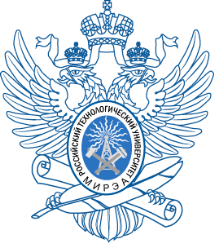 МИНОБРНАУКИ РОССИИФедеральное государственное бюджетное образовательное учреждениевысшего образования«МИРЭА – Российский технологический университет»                                                                       РТУ МИРЭА                      ===================================================Приложение 2МИНОБРНАУКИ РОССИИФедеральное государственное бюджетное образовательное учреждениевысшего образования«МИРЭА – Российский технологический университет»                                                                       РТУ МИРЭА                      ===================================================